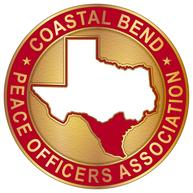 COASTAL BEND PEACE OFFICERS ASSOCIATION SCHOLARSHIP APPLICATION(Please print legibly.  Use black ink or download this form)Full Name: ____________________________________________________________________________Mailing Address: _______________________________ City:  _____________________ Zip: _________Social Security #: _________________________ Phone # (Home/Cell): ___________________________Date of Birth: ________________________ Place of Birth: _____________________________________Sex: ____ Age: ______ Height: _______ Weight: ________ Marital Status: Single _____ Married _______Father’s Name: _____________________________________ Address: ___________________________Mother’s Name: ____________________________________ Address: ___________________________Education: High School: ______________________________ Location: ___________________________	      Attended From: ______________________ to ______________________________________                     Highest Grade Completed: ________ Graduated: ______________ Course: ______________                     Current Class Ranking: _________ out of ________ studentsInstitution I plan to attend: ________________________________ located at: _____________________Degree/Major I plan to pursue is: _________________________________________________________Are you entirely dependent on your salary? ________ Do you have other income? __________________Parent’s/Guardian’s Employer(s): _________________________________________________________Provide TWO personal references who are NOT relatives, former employers or teachers:Name: ________________________________ Address: _______________________________________Name: ________________________________ Address: _______________________________________Have you ever previously applied for the CBPOA scholarship?  Yes: ________    No: _________________1.Please state your reasons for applying for this scholarship from the CBPOA.  Use additional sheets if necessary.  Please attach any additional resumes, transcripts, etc.:____________________________________________________________________________________________________________________________________________________________________________________________________________________________________________________________________________________________________________________________________________________________________________________________________________________________________________________________________________________________________________________________________________________________________________________________________________________________________________________________________________________________________________________________________________________________________________________________________________________________________________________________________________________________________________________________________________________________________________________________________________________________________________________________________________________________________________________________________________________________________________________________________________________________________________________________________________________________________________________________________________________________________________________________________________________________________________________________________________________________________________________________________________________________________________________________________________________________________________________________________________________________________________________________________________________________________I have read and understand the requirements for receiving a CBPOA scholarship, and I meet all of the requirements contained therein.  All statements are true and correct to the best of my knowledge.Signature: __________________________________________________ Date: ____________________Return this form to:        Sheriff Larry R. Busby, Scholarship Chairman		         200 Larry R. Busby Dr.		         George West, Texas 78022	                           (361) 449-2271                                             Email:  csheriff@co.live-oak.tx.us2.